CITIZEN BOARD AND COMMISSION EXPRESSION OF INTEREST FORMPlease Indicate with an (X) as many as meet your interests: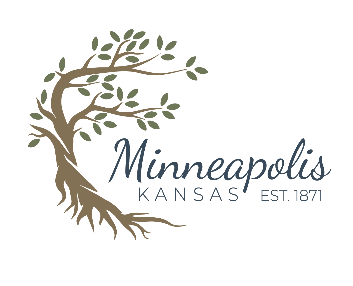 NumberOFFICIAL USE ONLYReceivedCITY COUNCIL TERM VACANCYCITY COUNCIL TERM VACANCYCITY COUNCIL TERM VACANCYCITY COUNCIL TERM VACANCYCITY COUNCIL TERM VACANCYCITY COUNCIL TERM VACANCYCITY COUNCIL TERM VACANCYCITY COUNCIL TERM VACANCYCITY COUNCIL TERM VACANCYCITY COUNCIL TERM VACANCYCITY COUNCIL TERM VACANCYCITY COUNCIL TERM VACANCYCITY COUNCIL TERM VACANCYCITY COUNCIL TERM VACANCYLIBRARY BOARDLIBRARY BOARDLIBRARY BOARDLIBRARY BOARDLIBRARY BOARDLIBRARY BOARDLIBRARY BOARDLIBRARY BOARDLIBRARY BOARDLIBRARY BOARDLIBRARY BOARDPLANNING AND ZONING COMMITTEEPLANNING AND ZONING COMMITTEEPLANNING AND ZONING COMMITTEEPLANNING AND ZONING COMMITTEEPLANNING AND ZONING COMMITTEEPLANNING AND ZONING COMMITTEEPLANNING AND ZONING COMMITTEEPLANNING AND ZONING COMMITTEEPLANNING AND ZONING COMMITTEEPLANNING AND ZONING COMMITTEEPLANNING AND ZONING COMMITTEEPLANNING AND ZONING COMMITTEEPLANNING AND ZONING COMMITTEEPLANNING AND ZONING COMMITTEEANIMAL COMMISSIONANIMAL COMMISSIONANIMAL COMMISSIONANIMAL COMMISSIONANIMAL COMMISSIONANIMAL COMMISSIONANIMAL COMMISSIONANIMAL COMMISSIONANIMAL COMMISSIONANIMAL COMMISSIONANIMAL COMMISSIONCITY BOARD OF HEALTHCITY BOARD OF HEALTHCITY BOARD OF HEALTHCITY BOARD OF HEALTHCITY BOARD OF HEALTHCITY BOARD OF HEALTHCITY BOARD OF HEALTHCITY BOARD OF HEALTHCITY BOARD OF HEALTHCITY BOARD OF HEALTHCITY BOARD OF HEALTHCITY BOARD OF HEALTHCITY BOARD OF HEALTHCITY BOARD OF HEALTHPARKS ADVISORY BOARDPARKS ADVISORY BOARDPARKS ADVISORY BOARDPARKS ADVISORY BOARDPARKS ADVISORY BOARDPARKS ADVISORY BOARDPARKS ADVISORY BOARDPARKS ADVISORY BOARDPARKS ADVISORY BOARDPARKS ADVISORY BOARDPARKS ADVISORY BOARDRECREATION COMMISSIONRECREATION COMMISSIONRECREATION COMMISSIONRECREATION COMMISSIONRECREATION COMMISSIONRECREATION COMMISSIONRECREATION COMMISSIONRECREATION COMMISSIONRECREATION COMMISSIONRECREATION COMMISSIONRECREATION COMMISSIONRECREATION COMMISSIONRECREATION COMMISSIONRECREATION COMMISSIONPUBLIC BUILDING COMMISSIONPUBLIC BUILDING COMMISSIONPUBLIC BUILDING COMMISSIONPUBLIC BUILDING COMMISSIONPUBLIC BUILDING COMMISSIONPUBLIC BUILDING COMMISSIONPUBLIC BUILDING COMMISSIONPUBLIC BUILDING COMMISSIONPUBLIC BUILDING COMMISSIONPUBLIC BUILDING COMMISSIONPUBLIC BUILDING COMMISSIONOTHEROTHEROTHEROTHEROTHEROTHEROTHEROTHEROTHEROTHEROTHEROTHEROTHEROTHERSpecific Project:   ____________________________Special Instructions:Specific Project:   ____________________________Special Instructions:Specific Project:   ____________________________Special Instructions:Specific Project:   ____________________________Special Instructions:Specific Project:   ____________________________Special Instructions:Specific Project:   ____________________________Special Instructions:Specific Project:   ____________________________Special Instructions:Specific Project:   ____________________________Special Instructions:Specific Project:   ____________________________Special Instructions:Specific Project:   ____________________________Special Instructions:Specific Project:   ____________________________Special Instructions:Specific Project:   ____________________________Special Instructions:Specific Project:   ____________________________Special Instructions:Specific Project:   ____________________________Special Instructions:Specific Project:   ____________________________Special Instructions:Specific Project:   ____________________________Special Instructions:Specific Project:   ____________________________Special Instructions:Specific Project:   ____________________________Special Instructions:Specific Project:   ____________________________Special Instructions:Specific Project:   ____________________________Special Instructions:Specific Project:   ____________________________Special Instructions:Specific Project:   ____________________________Special Instructions:Specific Project:   ____________________________Special Instructions:Specific Project:   ____________________________Special Instructions:Specific Project:   ____________________________Special Instructions:Specific Project:   ____________________________Special Instructions:Specific Project:   ____________________________Special Instructions:Specific Project:   ____________________________Special Instructions:Specific Project:   ____________________________Special Instructions:1)Please prink in black ink or type, if possible. Please do not write on the back of this form; use another sheet of paper if necessary.Please prink in black ink or type, if possible. Please do not write on the back of this form; use another sheet of paper if necessary.Please prink in black ink or type, if possible. Please do not write on the back of this form; use another sheet of paper if necessary.Please prink in black ink or type, if possible. Please do not write on the back of this form; use another sheet of paper if necessary.Please prink in black ink or type, if possible. Please do not write on the back of this form; use another sheet of paper if necessary.Please prink in black ink or type, if possible. Please do not write on the back of this form; use another sheet of paper if necessary.Please prink in black ink or type, if possible. Please do not write on the back of this form; use another sheet of paper if necessary.Please prink in black ink or type, if possible. Please do not write on the back of this form; use another sheet of paper if necessary.Please prink in black ink or type, if possible. Please do not write on the back of this form; use another sheet of paper if necessary.Please prink in black ink or type, if possible. Please do not write on the back of this form; use another sheet of paper if necessary.Please prink in black ink or type, if possible. Please do not write on the back of this form; use another sheet of paper if necessary.Please prink in black ink or type, if possible. Please do not write on the back of this form; use another sheet of paper if necessary.Please prink in black ink or type, if possible. Please do not write on the back of this form; use another sheet of paper if necessary.Please prink in black ink or type, if possible. Please do not write on the back of this form; use another sheet of paper if necessary.Please prink in black ink or type, if possible. Please do not write on the back of this form; use another sheet of paper if necessary.Please prink in black ink or type, if possible. Please do not write on the back of this form; use another sheet of paper if necessary.Please prink in black ink or type, if possible. Please do not write on the back of this form; use another sheet of paper if necessary.Please prink in black ink or type, if possible. Please do not write on the back of this form; use another sheet of paper if necessary.Please prink in black ink or type, if possible. Please do not write on the back of this form; use another sheet of paper if necessary.Please prink in black ink or type, if possible. Please do not write on the back of this form; use another sheet of paper if necessary.Please prink in black ink or type, if possible. Please do not write on the back of this form; use another sheet of paper if necessary.Please prink in black ink or type, if possible. Please do not write on the back of this form; use another sheet of paper if necessary.Please prink in black ink or type, if possible. Please do not write on the back of this form; use another sheet of paper if necessary.Please prink in black ink or type, if possible. Please do not write on the back of this form; use another sheet of paper if necessary.Please prink in black ink or type, if possible. Please do not write on the back of this form; use another sheet of paper if necessary.Please prink in black ink or type, if possible. Please do not write on the back of this form; use another sheet of paper if necessary.Please prink in black ink or type, if possible. Please do not write on the back of this form; use another sheet of paper if necessary.Please prink in black ink or type, if possible. Please do not write on the back of this form; use another sheet of paper if necessary.2)Please return to: City of Minneapolis, City Clerk’s Office, 311 N. Mill Street, Minneapolis, Kansas 67467.Please Note:  All information provided by you on this form is subject to Kansas Open Public Record Statutes. As public information, it may be requested by news media representatives or discussed in public meetings.Please return to: City of Minneapolis, City Clerk’s Office, 311 N. Mill Street, Minneapolis, Kansas 67467.Please Note:  All information provided by you on this form is subject to Kansas Open Public Record Statutes. As public information, it may be requested by news media representatives or discussed in public meetings.Please return to: City of Minneapolis, City Clerk’s Office, 311 N. Mill Street, Minneapolis, Kansas 67467.Please Note:  All information provided by you on this form is subject to Kansas Open Public Record Statutes. As public information, it may be requested by news media representatives or discussed in public meetings.Please return to: City of Minneapolis, City Clerk’s Office, 311 N. Mill Street, Minneapolis, Kansas 67467.Please Note:  All information provided by you on this form is subject to Kansas Open Public Record Statutes. As public information, it may be requested by news media representatives or discussed in public meetings.Please return to: City of Minneapolis, City Clerk’s Office, 311 N. Mill Street, Minneapolis, Kansas 67467.Please Note:  All information provided by you on this form is subject to Kansas Open Public Record Statutes. As public information, it may be requested by news media representatives or discussed in public meetings.Please return to: City of Minneapolis, City Clerk’s Office, 311 N. Mill Street, Minneapolis, Kansas 67467.Please Note:  All information provided by you on this form is subject to Kansas Open Public Record Statutes. As public information, it may be requested by news media representatives or discussed in public meetings.Please return to: City of Minneapolis, City Clerk’s Office, 311 N. Mill Street, Minneapolis, Kansas 67467.Please Note:  All information provided by you on this form is subject to Kansas Open Public Record Statutes. As public information, it may be requested by news media representatives or discussed in public meetings.Please return to: City of Minneapolis, City Clerk’s Office, 311 N. Mill Street, Minneapolis, Kansas 67467.Please Note:  All information provided by you on this form is subject to Kansas Open Public Record Statutes. As public information, it may be requested by news media representatives or discussed in public meetings.Please return to: City of Minneapolis, City Clerk’s Office, 311 N. Mill Street, Minneapolis, Kansas 67467.Please Note:  All information provided by you on this form is subject to Kansas Open Public Record Statutes. As public information, it may be requested by news media representatives or discussed in public meetings.Please return to: City of Minneapolis, City Clerk’s Office, 311 N. Mill Street, Minneapolis, Kansas 67467.Please Note:  All information provided by you on this form is subject to Kansas Open Public Record Statutes. As public information, it may be requested by news media representatives or discussed in public meetings.Please return to: City of Minneapolis, City Clerk’s Office, 311 N. Mill Street, Minneapolis, Kansas 67467.Please Note:  All information provided by you on this form is subject to Kansas Open Public Record Statutes. As public information, it may be requested by news media representatives or discussed in public meetings.Please return to: City of Minneapolis, City Clerk’s Office, 311 N. Mill Street, Minneapolis, Kansas 67467.Please Note:  All information provided by you on this form is subject to Kansas Open Public Record Statutes. As public information, it may be requested by news media representatives or discussed in public meetings.Please return to: City of Minneapolis, City Clerk’s Office, 311 N. Mill Street, Minneapolis, Kansas 67467.Please Note:  All information provided by you on this form is subject to Kansas Open Public Record Statutes. As public information, it may be requested by news media representatives or discussed in public meetings.Please return to: City of Minneapolis, City Clerk’s Office, 311 N. Mill Street, Minneapolis, Kansas 67467.Please Note:  All information provided by you on this form is subject to Kansas Open Public Record Statutes. As public information, it may be requested by news media representatives or discussed in public meetings.Please return to: City of Minneapolis, City Clerk’s Office, 311 N. Mill Street, Minneapolis, Kansas 67467.Please Note:  All information provided by you on this form is subject to Kansas Open Public Record Statutes. As public information, it may be requested by news media representatives or discussed in public meetings.Please return to: City of Minneapolis, City Clerk’s Office, 311 N. Mill Street, Minneapolis, Kansas 67467.Please Note:  All information provided by you on this form is subject to Kansas Open Public Record Statutes. As public information, it may be requested by news media representatives or discussed in public meetings.Please return to: City of Minneapolis, City Clerk’s Office, 311 N. Mill Street, Minneapolis, Kansas 67467.Please Note:  All information provided by you on this form is subject to Kansas Open Public Record Statutes. As public information, it may be requested by news media representatives or discussed in public meetings.Please return to: City of Minneapolis, City Clerk’s Office, 311 N. Mill Street, Minneapolis, Kansas 67467.Please Note:  All information provided by you on this form is subject to Kansas Open Public Record Statutes. As public information, it may be requested by news media representatives or discussed in public meetings.Please return to: City of Minneapolis, City Clerk’s Office, 311 N. Mill Street, Minneapolis, Kansas 67467.Please Note:  All information provided by you on this form is subject to Kansas Open Public Record Statutes. As public information, it may be requested by news media representatives or discussed in public meetings.Please return to: City of Minneapolis, City Clerk’s Office, 311 N. Mill Street, Minneapolis, Kansas 67467.Please Note:  All information provided by you on this form is subject to Kansas Open Public Record Statutes. As public information, it may be requested by news media representatives or discussed in public meetings.Please return to: City of Minneapolis, City Clerk’s Office, 311 N. Mill Street, Minneapolis, Kansas 67467.Please Note:  All information provided by you on this form is subject to Kansas Open Public Record Statutes. As public information, it may be requested by news media representatives or discussed in public meetings.Please return to: City of Minneapolis, City Clerk’s Office, 311 N. Mill Street, Minneapolis, Kansas 67467.Please Note:  All information provided by you on this form is subject to Kansas Open Public Record Statutes. As public information, it may be requested by news media representatives or discussed in public meetings.Please return to: City of Minneapolis, City Clerk’s Office, 311 N. Mill Street, Minneapolis, Kansas 67467.Please Note:  All information provided by you on this form is subject to Kansas Open Public Record Statutes. As public information, it may be requested by news media representatives or discussed in public meetings.Please return to: City of Minneapolis, City Clerk’s Office, 311 N. Mill Street, Minneapolis, Kansas 67467.Please Note:  All information provided by you on this form is subject to Kansas Open Public Record Statutes. As public information, it may be requested by news media representatives or discussed in public meetings.Please return to: City of Minneapolis, City Clerk’s Office, 311 N. Mill Street, Minneapolis, Kansas 67467.Please Note:  All information provided by you on this form is subject to Kansas Open Public Record Statutes. As public information, it may be requested by news media representatives or discussed in public meetings.Please return to: City of Minneapolis, City Clerk’s Office, 311 N. Mill Street, Minneapolis, Kansas 67467.Please Note:  All information provided by you on this form is subject to Kansas Open Public Record Statutes. As public information, it may be requested by news media representatives or discussed in public meetings.Please return to: City of Minneapolis, City Clerk’s Office, 311 N. Mill Street, Minneapolis, Kansas 67467.Please Note:  All information provided by you on this form is subject to Kansas Open Public Record Statutes. As public information, it may be requested by news media representatives or discussed in public meetings.Please return to: City of Minneapolis, City Clerk’s Office, 311 N. Mill Street, Minneapolis, Kansas 67467.Please Note:  All information provided by you on this form is subject to Kansas Open Public Record Statutes. As public information, it may be requested by news media representatives or discussed in public meetings.TitleTitleTitleTitleTitleMr. Mr. Mrs.Mrs.Mrs.Mrs.Mrs.Mrs.Mrs.MissMissMs.Ms.Ms.Dr.Dr.Dr.Name:Name:Name:Home Address:Home Address:Home Address:Home Address:Home Address:Number of Years Lived in Minneapolis:Number of Years Lived in Minneapolis:Number of Years Lived in Minneapolis:Number of Years Lived in Minneapolis:Number of Years Lived in Minneapolis:Number of Years Lived in Minneapolis:Number of Years Lived in Minneapolis:Number of Years Lived in Minneapolis:Number of Years Lived in Minneapolis:Number of Years Lived in Minneapolis:Number of Years Lived in Minneapolis:Number of Years Lived in Minneapolis:Telephone (Cell)Telephone (Cell)Telephone (Cell)Telephone (Cell)Telephone (Cell)Telephone (Cell)(Business)(Business)(Business)(Business)(Business)(Email)OccupationOccupationOccupationOccupationEmployerEmployerEmployerEmployerEmployerBusiness AddressBusiness AddressBusiness AddressBusiness AddressBusiness AddressBusiness AddressEducation (Highest School Year, degrees, etc.)Education (Highest School Year, degrees, etc.)Education (Highest School Year, degrees, etc.)Education (Highest School Year, degrees, etc.)Education (Highest School Year, degrees, etc.)Education (Highest School Year, degrees, etc.)Education (Highest School Year, degrees, etc.)Education (Highest School Year, degrees, etc.)Education (Highest School Year, degrees, etc.)Education (Highest School Year, degrees, etc.)Education (Highest School Year, degrees, etc.)Education (Highest School Year, degrees, etc.)Education (Highest School Year, degrees, etc.)Prior Appointed or Elected Offices Held (if any)Prior Appointed or Elected Offices Held (if any)Prior Appointed or Elected Offices Held (if any)Prior Appointed or Elected Offices Held (if any)Prior Appointed or Elected Offices Held (if any)Prior Appointed or Elected Offices Held (if any)Prior Appointed or Elected Offices Held (if any)Prior Appointed or Elected Offices Held (if any)Prior Appointed or Elected Offices Held (if any)Prior Appointed or Elected Offices Held (if any)Prior Appointed or Elected Offices Held (if any)Prior Appointed or Elected Offices Held (if any)Prior Appointed or Elected Offices Held (if any)Present and Past Community Volunteer Activities:Present and Past Community Volunteer Activities:Present and Past Community Volunteer Activities:Present and Past Community Volunteer Activities:Present and Past Community Volunteer Activities:Present and Past Community Volunteer Activities:Present and Past Community Volunteer Activities:Present and Past Community Volunteer Activities:Present and Past Community Volunteer Activities:Present and Past Community Volunteer Activities:Present and Past Community Volunteer Activities:Present and Past Community Volunteer Activities:Present and Past Community Volunteer Activities:Present and Past Community Volunteer Activities:Why would you like to serve? (Please discuss specific interest, experience and qualification which would make you an effective board member.)Why would you like to serve? (Please discuss specific interest, experience and qualification which would make you an effective board member.)Why would you like to serve? (Please discuss specific interest, experience and qualification which would make you an effective board member.)Why would you like to serve? (Please discuss specific interest, experience and qualification which would make you an effective board member.)Why would you like to serve? (Please discuss specific interest, experience and qualification which would make you an effective board member.)Why would you like to serve? (Please discuss specific interest, experience and qualification which would make you an effective board member.)Why would you like to serve? (Please discuss specific interest, experience and qualification which would make you an effective board member.)Why would you like to serve? (Please discuss specific interest, experience and qualification which would make you an effective board member.)Why would you like to serve? (Please discuss specific interest, experience and qualification which would make you an effective board member.)Why would you like to serve? (Please discuss specific interest, experience and qualification which would make you an effective board member.)Why would you like to serve? (Please discuss specific interest, experience and qualification which would make you an effective board member.)Why would you like to serve? (Please discuss specific interest, experience and qualification which would make you an effective board member.)Why would you like to serve? (Please discuss specific interest, experience and qualification which would make you an effective board member.)Why would you like to serve? (Please discuss specific interest, experience and qualification which would make you an effective board member.)Why would you like to serve? (Please discuss specific interest, experience and qualification which would make you an effective board member.)Why would you like to serve? (Please discuss specific interest, experience and qualification which would make you an effective board member.)Why would you like to serve? (Please discuss specific interest, experience and qualification which would make you an effective board member.)Why would you like to serve? (Please discuss specific interest, experience and qualification which would make you an effective board member.)Why would you like to serve? (Please discuss specific interest, experience and qualification which would make you an effective board member.)Why would you like to serve? (Please discuss specific interest, experience and qualification which would make you an effective board member.)Why would you like to serve? (Please discuss specific interest, experience and qualification which would make you an effective board member.)Why would you like to serve? (Please discuss specific interest, experience and qualification which would make you an effective board member.)Why would you like to serve? (Please discuss specific interest, experience and qualification which would make you an effective board member.)Why would you like to serve? (Please discuss specific interest, experience and qualification which would make you an effective board member.)Why would you like to serve? (Please discuss specific interest, experience and qualification which would make you an effective board member.)Why would you like to serve? (Please discuss specific interest, experience and qualification which would make you an effective board member.)Why would you like to serve? (Please discuss specific interest, experience and qualification which would make you an effective board member.)Why would you like to serve? (Please discuss specific interest, experience and qualification which would make you an effective board member.)Why would you like to serve? (Please discuss specific interest, experience and qualification which would make you an effective board member.)Date:Date:Signature:Signature:Signature: